Главное управление образования и молодежной политики Алтайского краяКраевое государственное бюджетное профессиональное образовательное учреждение«Барнаульский лицей железнодорожного транспорта»(КГБПОУ «БЛЖДТ»)РАБОЧАЯ ПРОГРАММА УЧЕБНОЙ ДИСЦИПЛИНЫИСТОРИЯпо профессии среднего профессионального образования43.01.02 «Парикмахер»Барнаул 2015г.Рабочая программа учебной дисциплины разработана на основе примерной программы учебной дисциплины «История», разработанной в соответствии с «Рекомендациями по реализации образовательной программы среднего (полного) общего образования в образовательных учреждениях начального профессионального и среднего профессионального образования в соответствии с федеральным базисным учебным планом и примерными учебными планами для образовательных учреждений Российской Федерации, реализующих программы общего образования» (письмо Департамента государственной политики и нормативно-правового регулирования в сфере образования Минобрнауки России от 29.05.2007 № 03-1180).Организация-разработчик: КГБПОУ «Барнаульский лицей железнодорожного транспорта»Разработчик:Черкашина Лилия Анатольевна – преподаватель экономики, права и историиСОДЕРЖАНИЕ:1. ПАСПОРТ РАБОЧЕЙ ПРОГРАММЫ УЧЕБНОЙ ДИСЦИПЛИНЫ 1.1.	Область применения программы:Рабочая программа учебной дисциплины является частью основной профессиональной образовательной программы в соответствии с ФГОС по профессии среднего профессионального образования:43.01.02 «Парикмахер»1.2.	Место дисциплины в структуре основной профессиональной образовательной программы:Данная учебная дисциплина входит в общеобразовательный цикл и относится к общеобразовательным дисциплинам.1.3.	Цели и задачи учебной дисциплины – требования к результатам освоения учебной дисциплины:Рабочая программа ориентирована на достижение следующих целей:воспитание гражданственности, национальной идентичности, развитие мировоззренческих убеждений учащихся на основе осмысления ими исторически сложившихся культурных, религиозных, этнонациональных традиций, нравственных и социальных установок, идеологических доктрин; развитиеспособности понимать историческую обусловленность явлений и процессов современного мира, определять собственную позицию по отношению к окружающей реальности, соотносить свои взгляды и принципы с исторически возникшими мировоззренческими системами; освоениесистематизированных знаний об истории человечества, формирование целостного представления о месте и роли России во всемирно-историческом процессе; овладениеумениями и навыками поиска, систематизации и комплексного анализа исторической информации; формирование исторического мышления – способности рассматривать события и явления с точки зрения их исторической обусловленности, сопоставлять различные версии и оценки исторических событий и личностей, определять собственное отношение к дискуссионным проблемам прошлого и современности. В результате освоения учебной дисциплины обучающийся должен уметь:анализировать историческую информацию, представленную в разных знаковых системах (текст, карта, таблица, схема, аудиовизуальный ряд); различать в исторической информации факты и мнения, исторические описания и исторические объяснения; устанавливать причинно-следственные связи между явлениями, пространственные и временные рамки изучаемых исторических процессов и явлений; представлять результаты изучения исторического материала в формах конспекта, реферата, рецензии; В результате освоения учебной дисциплины обучающийся должен знать:основные факты, процессы и явления, характеризующие целостность отечественной и всемирной истории; периодизацию всемирной и отечественной истории; современные версии и трактовки важнейших проблем отечественной и всемирной истории; особенности исторического пути России, ее роль в мировом сообществе; основные исторические термины и даты; Использовать приобретенные знания и умения в практической деятельности и повседневной жизни для:определения собственной позиции по отношению к явлениям современной жизни, исходя из их исторической обусловленности; использования навыков исторического анализа при критическом восприятии получаемой извне социальной информации; соотнесения своих действий и поступков окружающих с исторически возникшими формами социального поведения; осознания себя как представителя исторически сложившегося гражданского, этнокультурного, конфессионального сообщества, гражданина России. 1.4.	Рекомендуемое количество часов на освоение программы учебной дисциплины:максимальной учебной нагрузки обучающегося 177 часов, в том числе:обязательной аудиторной учебной нагрузки обучающегося 118 часов;самостоятельной работы обучающегося 59 часов.2.	СТРУКТУРА И СОДЕРЖАНИЕ УЧЕБНОЙ ДИСЦИПЛИНЫ2.1.	Объем учебной дисциплины и виды учебной работы2.2.	Тематический план и содержание учебной дисциплины «История»Для характеристики уровня освоения учебного материала используются следующие обозначения:1 – ознакомительный (узнавание ранее изученных объектов, свойств);2 – репродуктивный (выполнение деятельности по образцу, инструкции или под руководством);3 – продуктивный (планирование и самостоятельное выполнение деятельности, решение проблемных задач).3.	УСЛОВИЯ РЕАЛИЗАЦИИ РАБОЧЕЙ ПРОГРАММЫ УЧЕБНОЙ ДИСЦИПЛИНЫ 3.1.	Требования к минимальному материально-техническому обеспечению.Реализация учебной дисциплины требует наличия учебного кабинета общественных дисциплин.Оборудование учебного кабинета:рабочее место преподавателя, посадочные места по количеству обучающихся, нормативно-правовые акты, раздаточный материал.Технические средства обучения: мультимедийный проектор, экран, компьютер.3.2.	Информационное обеспечение обучения.Перечень рекомендуемых учебных изданий, Интернет-ресурсов, дополнительной литературыДля обучающихсяАртемов В.В., Лубченко Ю.Н. История: учебник. — М., 2006.Богуславский В.В. Правители России: Биографический словарь. — М., 2006.Дайнес В.О. История России и мирового сообщества. Хроника событий. — М., 2004.История. 11 класс. Тематический контроль. — М., 2004.Кишенкова. Сборник тестовых заданий. История России. Старшая школа. 10—11 кл. — М., 2006.История Государства Российского. Жизнеописания. Т. 1—9. — М., 1996—2001.Для преподавателейАнисимов Е. В. Юный град. Петербург времен Петра Великого. — СПб., 2003.Анисимов Е. В. Анна Иоанновна. — М., 2002.Анисимов Е. В. Елизавета Петровна. — М., 2001.Арзаканян М.Ц., Ревякин А.В., Уваров П.Ю. История Франции. — М., 2005.Война в Корее. — СПб., 2000.Волковский Н.Л. История информационных войн. — М., 2003.Галактионов М. Париж 1914. — М., 2001.Генифе П. Политика революционного террора 1789—1794. — М., 2003.Герцог Х. Арабо-израильские войны. — М., 2004.Губер П. Мазарини. — М., 2000.Дарнтон Р. Великое кошачье побоище и другие эпизоды из истории французской культуры. — М., 2002.Делюмо Ж. Грех и страх: формирование чувства вины в цивилизации Запада (XIII—XVIII вв.). — Екатеринбург, 2003.Дроз Ж. История Германии. — М., 2005.Дуршмид Э. Победы, которых могло не быть. — М., 2000.Зайончковский А.М. Первая мировая война. — М., 2000.Ивашко М.И. История России в таблицах и схемах в 3 ч.: учеб.пособие. — М., 2006.Ивашко М.И. История России. Ч. 1. Вторая половина IX—XVI вв. Плакаты. — М., 2007.Ивашко М.И. Отечественная история. XX век. Учебное пособие в схемах. — М., 2006.Исторический лексикон. История в лицах и событиях: XVII век. — М., 2006.Исторический лексикон. История в лицах и событиях: XVIII век. — М., 2006.Кенигсбергер Г. Европа раннего Нового времени, 1500—1789. — М., 2006.Лавренев С., Попов В. Советский Союз в локальных войнах и конфликтах. — М., 2002.Ленотр Ж. Повседневная жизнь Версаля при королях. — М., 2003.Марчук М.М., Ларин Е.А., Мамонтов С.П. История и культура Латинской Америки (от доколумбовых цивилизаций до 1918 года). — М., 2005.Мезин С. А. История русской культуры X — XVIII вв. — М., 2003.Мелин Я., Юханссон А.В., Хеденборг С. История Швеции. — М., 2002.Метивье Ю. Франция в XVI—XVIII вв. от Франциска I до Людовика XV. — М., 2005.Мир Просвещения. Исторический словарь. — М., 2003.Мыльников А. С. Петр III: Повествование в документах и версиях. — М., 2002.Национальная идея в Западной Европе в Новое время. — М., 2005.Озуф М. Революционный праздник: 1789—1799. — М., 2003.Отечественная история. История России с древнейших времен до 1917 г. Энциклопедия. Т. 1—3. — М., 1994—2000.Павленко Н. И. Екатерина I. — М., 2004.Павленко Н. И. Екатерина Великая. — М., 2003.Посконина О.И. История Латинской Америки (до ХХ века). — М., 2005.Прокопьев А.Ю. Германия в эпоху религиозного раскола, 1555—1648. — СПб., 2002.Смирнов А. Арабо-израильские войны. — М., 2002.Сьюк У. Корейская война. — М., 2003.Типельскирх К. Вторая мировая война (любое издание).Тольятти П. Лекции о фашизме. Ч. 1—3. — М., 1991.Хеншелл Н. Миф абсолютизма. — СПб., 2003.Черников И. Гибель империи. — М., 2002.Чудинов А.В. Французская революция: история и мифы. — М., 2007.Шатохина-Мордвинцева Г.А. Нидерланды в новое и новейшее время. — М., 2002.Шоню П. Цивилизация классической Европы. — Екатеринбург, 2005.Элиас Н. Придворное общество. — М., 2002.4. КОНТРОЛЬ И ОЦЕНКА РЕЗУЛЬТАТОВ ОСВОЕНИЯ УЧЕБНОЙ ДИСЦИПЛИНЫКонтроль и оценка результатов освоения учебной дисциплины «Обществознание»  осуществляется преподавателем в процессе проведения практических занятий, тестирования, а также выполнения обучающимися индивидуальных заданий, проектов, исследований.СОГЛАСОВАНО:на заседанииМетодического объединенияобщеобразовательных дисциплинПротокол № 1«6» сентября 2015 г.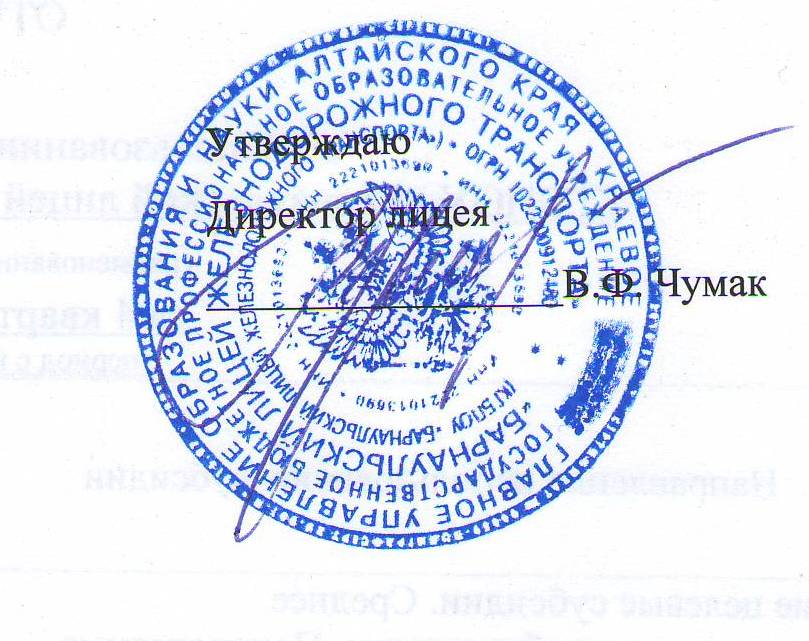 «9»сентября2015г.Стр.1.ПАСПОРТ РАБОЧЕЙ ПРОГРАММЫ УЧЕБНОЙ ДИСЦИПЛИНЫ42.СТРУКТУРА И СОДЕРЖАНИЕ УЧЕБНОЙДИСЦИПЛИНЫ73.УСЛОВИЯ РЕАЛИЗАЦИИ РАБОЧЕЙ ПРОГРАММЫУЧЕБНОЙ ДИСЦИПЛИНЫ274.КОНТРОЛЬ И ОЦЕНКА РЕЗУЛЬТАТОВ ОСВОЕНИЯУЧЕБНОЙ ДИСЦИПЛИНЫ30Вид учебной работыОбъем часовМаксимальная учебная нагрузка (всего)177Обязательная аудиторная учебная нагрузка (всего),118в том числе:контрольные работы.2Самостоятельная работа обучающегося (всего),59в том числе:заполнение таблиц8подготовка сообщения и/или доклада8Промежуточная аттестация в форме дифференцированного зачетаПромежуточная аттестация в форме дифференцированного зачетаНаименование разделов и темСодержание учебного материала, практические занятия, контрольные работы, консультации, самостоятельная работа обучающихсяСодержание учебного материала, практические занятия, контрольные работы, консультации, самостоятельная работа обучающихсяОбъем часовУровень освоенияРаздел 1.Введение. История Древнего мира.Введение. История Древнего мира.8Тема 1.1.Введение. Древнейшая стадия истории человечества.Содержание учебного материалаСодержание учебного материала2Тема 1.1.Введение. Древнейшая стадия истории человечества.1.Историческое знание, его достоверность и источники. Факторы исторического развития: природно-климатический, этнический, экономический, культурно-политический и др. История России: познавательное, нравственное, культурное значение. Российская история как часть мировой и европейской истории. Закономерности и особенности русской истории. Периодизация всемирной истории.22Тема 1.1.Введение. Древнейшая стадия истории человечества.2.Природное и социальное в человеке и человеческом сообществе первобытной эпохи. Выделение человека из животного мира. Расселение людей по земному шару. 22Тема 1.1.Введение. Древнейшая стадия истории человечества.3.Среда обитания. Начало социальной жизни. Родовая община. Распределение социальных функций между полами. Последствия для человека глобальных климатических изменений.22Тема 1.1.Введение. Древнейшая стадия истории человечества.4.Неолитическая революция. Изменения в укладе жизни и формах социальных связей. Очаги возникновения земледелия и скотоводства в Старом и Новом Свете. Социальные последствия перехода от присваивающего хозяйства к производящему. Появление частной собственности. Разложение родового строя. Роль племенной верхушки. Рабы и рабство. Разделение труда. Предпосылки возникновения цивилизации.22Тема 1.1.Введение. Древнейшая стадия истории человечества.Самостоятельная работа обучающихся. Самостоятельная работа обучающихся. 1Тема 1.2.Ранние цивилизации и их отличительные черты. Расцвет цивилизаций бронзового века и железный век Востока.Содержание учебного материалаСодержание учебного материала4Тема 1.2.Ранние цивилизации и их отличительные черты. Расцвет цивилизаций бронзового века и железный век Востока.1.Хронологические и географические рамки истории Древнего мира. 43Тема 1.2.Ранние цивилизации и их отличительные черты. Расцвет цивилизаций бронзового века и железный век Востока.2.Ранние цивилизации: Египет. Передняя Азия. Индия. Китай. Материальная культура и экономика ранних цивилизаций. Социальный строй. Политическая и военная организация. Идеология. 43Тема 1.2.Ранние цивилизации и их отличительные черты. Расцвет цивилизаций бронзового века и железный век Востока.3.Новоегипетская держава. Вавилон времен Хаммурапи. Хетты: индоевропейцы в Малой Азии. Эгейский мир эпохи бронзы. Минойская цивилизация на Крите. Ахейские государства.43Тема 1.2.Ранние цивилизации и их отличительные черты. Расцвет цивилизаций бронзового века и железный век Востока.4.Ассирийская военная держава и ее преемники в Передней Азии. Персидское «царство царств». Древняя Индия. Империя Маурьев. Формирование древнекитайской цивилизации. Империи Цинь и Хань.43Тема 1.2.Ранние цивилизации и их отличительные черты. Расцвет цивилизаций бронзового века и железный век Востока.Самостоятельная работа обучающихся. Заполнить таблицу «Цивилизации бронзового и железного века Востока».Самостоятельная работа обучающихся. Заполнить таблицу «Цивилизации бронзового и железного века Востока».2Тема 1.3.Античная цивилизацияСодержание учебного материалаСодержание учебного материала2Тема 1.3.Античная цивилизация1.Античная цивилизация. Становление полисной цивилизации в Греции: географические и социальные предпосылки. Александр Македонский и эллинизм.22Тема 1.3.Античная цивилизация2.Древний Рим: этапы становления общества и государства. Экономика, общественный строй, государственный аппарат в республиканском и императорском Риме. 22Тема 1.3.Античная цивилизация3.Религии Древнего мира и культурное наследие древних цивилизаций. Религии Древнего мира. Язычество на Востоке и на Западе. Возникновение мировых религий. Буддизм и его распространение. Конфуцианство. Религия древних евреев. Раннее христианство.22Тема 1.3.Античная цивилизацияСамостоятельная работа обучающихся.Самостоятельная работа обучающихся.1Раздел 2Цивилизации Запада и Востока в Средние века.Цивилизации Запада и Востока в Средние века.6Тема 2.1.Особенности развития цивилизаций Востока в Средние века. Содержание учебного материалаСодержание учебного материала1Тема 2.1.Особенности развития цивилизаций Востока в Средние века. 1.Асинхронность развития средневековых обществ, роль кочевников, хронологические рамки периода для разных стран. Сохранение традиционных устоев в религиозно-культурной, государственной, социальной, экономической жизни как главная черта восточных цивилизаций.13Тема 2.1.Особенности развития цивилизаций Востока в Средние века. 2.Китайско-конфуцианская цивилизация. Периодизация средневековой истории Китая. Правящие династии, столицы и границы. Роль исторических традиций для китайского Средневековья. Преемственность государственных, общественных, культурно-этических и религиозных форм жизни. Нашествия на Китай в ІV—ХІІІ вв.: варварство и цивилизация. Характер монгольского владычества.13Тема 2.1.Особенности развития цивилизаций Востока в Средние века. 3.Буддизм на Востоке в Средние века. Периодизация средневековой истории Индии, правящие династии, столицы, границы. Индийское общество в Средние века. Сущность буддизма. Священные места, связанные с Буддой. Этапы превращения буддизма в мировую религию. Особенности распространения буддизма в Китае. Проникновение буддизма в Японию и его роль как государственной религии.13Тема 2.1.Особенности развития цивилизаций Востока в Средние века. Самостоятельная работа обучающихся. Самостоятельная работа обучающихся. 1Тема 2.2.Арабо-мусульманская цивилизация.Содержание учебного материалаСодержание учебного материала1Тема 2.2.Арабо-мусульманская цивилизация.1.Возникновение ислама.Мухаммад. Особенности государственного и общественного строя арабов. Арабские завоевания.Исламизация: пути и методы, складывание мира ислама.Географические и политические границы мира ислама к концу ХV в.11Тема 2.2.Арабо-мусульманская цивилизация.Самостоятельная работа обучающихся.Самостоятельная работа обучающихся.1Тема 2.3.Становление западноевропейской средневековой цивилизации.Содержание учебного материалаСодержание учебного материала1Тема 2.3.Становление западноевропейской средневековой цивилизации.1.Хронологические рамки западного Средневековья. Встреча античной цивилизации и варварского мира.Основные этапы взаимоотношений римлян и германцев (I в. до н.э. — V в. н.э.). Великое переселение народов и егоисторические результаты. Исторические итоги раннесредневекового периода. Государства Европы VIII—XІ вв. Политическая раздробленность и ее причины.12Тема 2.3.Становление западноевропейской средневековой цивилизации.Самостоятельная работа обучающихся.Самостоятельная работа обучающихся.1Тема 2.4.Основные черты и этапы развития восточно-христианской цивилизации.Содержание учебного материалаСодержание учебного материала2Тема 2.4.Основные черты и этапы развития восточно-христианской цивилизации.1.Роль античных традиций в развитии восточнохристианской цивилизации. Византийские государство, церковь, общество. Особенности отношений земельной собственности. Город и деревня: высокий уровень развития. Культура и православие. Пути и этапы распространения православия. Внутренние и внешние причины гибели Византии.23Тема 2.4.Основные черты и этапы развития восточно-христианской цивилизации.Самостоятельная работа обучающихся.Самостоятельная работа обучающихся.1Тема 2.5.Расцвет западноевропейской средневековой цивилизации.Содержание учебного материалаСодержание учебного материала1Тема 2.5.Расцвет западноевропейской средневековой цивилизации.1.Социально-экономические особенности периода. Складывание средневековых классов и сословий. Аграрный характер средневековой цивилизации. Основные формы государственной власти. Сословно-представительные монархии. Церковь и светские власти, церковь и общество.Социальные конфликты в Средние века: ереси, крестьянские восстания, народные движения. 12Тема 2.5.Расцвет западноевропейской средневековой цивилизации.2.Запад и Восток в эпоху расцвета Средневековья: особенности развития и контактов. Средиземноморье как главный ареал цивилизационных контактов. Крестовые походы. Встреча восточнохристианской, мусульманской и западнохристианской цивилизаций. Взаимное влияние в материальной жизни, науке, культуре.12Тема 2.5.Расцвет западноевропейской средневековой цивилизации.Самостоятельная работа обучающихся. Самостоятельная работа обучающихся. 1Раздел 3История России с древнейших времен до конца XVII века.История России с древнейших времен до конца XVII века.19Тема 3.1.Племена и народы Восточной Европы в древности. Восточные славяне в VII—VIII веках.Содержание учебного материалаСодержание учебного материала2Тема 3.1.Племена и народы Восточной Европы в древности. Восточные славяне в VII—VIII веках.1.Восточная Европа: природная среда и человек. Влияние географических особенностей Восточной Европы на образ жизни населявших ее людей.21Тема 3.1.Племена и народы Восточной Европы в древности. Восточные славяне в VII—VIII веках.2.Племена и народы Восточной Европы в древности. Заселение Восточной Европы. Племена и народы Северного Причерноморья в I тысячелетии до н. э. Славяне и Великое переселение народов (IV—VI вв.). Его причины. Германские и славянские племена в Европе. Готы. Гунны. Тюрки. Аварский и Хазарский каганаты. Финно-угорские племена. Византия и народы Восточной Европы. Заселение славянами Балканского полуострова. 21Тема 3.1.Племена и народы Восточной Европы в древности. Восточные славяне в VII—VIII веках.3.Восточные славяне в VII—VIII вв. Быт и хозяйство восточных славян. Жилище. Одежда. Формы хозяйствования. Общественные отношения. Семья. Роль женщин в общине. Верования. Славянский пантеон и языческие обряды.21Тема 3.1.Племена и народы Восточной Европы в древности. Восточные славяне в VII—VIII веках.Самостоятельная работа обучающихся.Самостоятельная работа обучающихся.1Тема 3.2.Формирование основ государственности восточных славян. Рождение Киевской Руси.Содержание учебного материалаСодержание учебного материала2Тема 3.2.Формирование основ государственности восточных славян. Рождение Киевской Руси.1.Предпосылки образования государства у восточных славян. Разложение первобытно-общинного строя. Формирование союзов племен. Вече и его роль в древнеславянском обществе. Князья и дружинники: происхождение и социальный статус.22Тема 3.2.Формирование основ государственности восточных славян. Рождение Киевской Руси.2.Племенные союзы восточных славян. Общественный строй. Князья и их дружины. Свободные и несвободные. «Путь из варяг в греки». Первые русские князья и их деятельность: военные походы и реформы. Дань и данничество.22Тема 3.2.Формирование основ государственности восточных славян. Рождение Киевской Руси.Самостоятельная работа обучающихся.Самостоятельная работа обучающихся.1Тема 3.3. Крещение Руси. Русь и ее соседи в XI–начале XII вв.Содержание учебного материалаСодержание учебного материала2Тема 3.3. Крещение Руси. Русь и ее соседи в XI–начале XII вв.1.Этнополитические особенности Древней Руси. Военные, дипломатические и торговые контакты Руси и Византии в IX–X вв. Владимир Святой. Введение христианства. Культурно-историческое значение христианизации.21Тема 3.3. Крещение Руси. Русь и ее соседи в XI–начале XII вв.2.Взаимоотношения Руси и Византии в XI–XII вв. Русь и кочевые народы южнорусских степей: военное противостояние, этническое и культурное взаимовлияние. Право в Древней Руси. Ярослав Мудрый. «Русская правда». Власть и собственность. Основные категории населения. Князь и боярство. Знатные и простолюдины. Свободные и несвободные. Город и горожане. Истоки русской культуры. Значение христианства в становлении национальной культуры. Устное народное творчество. Славянская письменность. Древнерусская литература. Архитектура. Живопись.21Тема 3.3. Крещение Руси. Русь и ее соседи в XI–начале XII вв.Самостоятельная работа обучающихся.Самостоятельная работа обучающихся.1Тема 3.4.Древняя Русь в контексте всемирной истории.Содержание учебного материалаСодержание учебного материала1Тема 3.4.Древняя Русь в контексте всемирной истории.1.Сходное и различное в экономических, социальных, политических и культурных тенденциях в развитии Западной и Восточной Европы.11Тема 3.4.Древняя Русь в контексте всемирной истории.Самостоятельная работа обучающихся.Самостоятельная работа обучающихся.½ Тема 3.5.Древняя Русь в эпоху политической раздробленности.Содержание учебного материалаСодержание учебного материала1Тема 3.5.Древняя Русь в эпоху политической раздробленности.1.Причины раздробленности. Междоусобная борьба князей. Древняя Русь и Великая степь. Крупнейшие земли и княжества Руси, их особенности. Великий Новгород. Хозяйственное, социальное и политическое развитие. Владимиро-Суздальское княжество. Роль городов и ремесла. Политическое устройство. Галицко-Волынское княжество. Земледелие, города и ремесло. Роль боярства. Объединение княжества при Романе Мстиславиче и Данииле Галицком.11Тема 3.5.Древняя Русь в эпоху политической раздробленности.Самостоятельная работа обучающихся.Самостоятельная работа обучающихся.½ Тема 3.6.Борьба Руси с иноземными завоевателями. Русь на пути к возрождению.Содержание учебного материалаСодержание учебного материала2Тема 3.6.Борьба Руси с иноземными завоевателями. Русь на пути к возрождению.1.Общественно-экономический строй монгольских племен. Образование державы Чингисхана и монгольские завоевания. Нашествие Батыя на Русь. Образование Золотой Орды, ее социально-экономическое и политическое устройство. Русь под властью Золотой Орды. Прибалтика в начале XIII в. Агрессия крестоносцев в прибалтийские земли. Рыцарские ордена. Борьба народов Прибалтики и Руси против крестоносцев. Разгром шведов на Неве. Ледовое побоище. Князь Александр Невский. Объединение литовских земель и становление литовского государства. Русские земли в составе Великого княжества Литовского.22Тема 3.6.Борьба Руси с иноземными завоевателями. Русь на пути к возрождению.Самостоятельная работа обучающихся. Самостоятельная работа обучающихся. 12Тема 3.7.Москва во главе объединения русских земель.Содержание учебного материалаСодержание учебного материала1Тема 3.7.Москва во главе объединения русских земель.1.Восстановление экономического уровня после нашествия монголо-татар. Земледелие и землевладение. Формы собственности и категории населения. Князь и его приближенные. Роль боярства. Формирование дворянства. Город и ремесло. Церковь и духовенство. Русь и Золотая Орда в XIV в. Борьба за великое княжение. Экономическое и политическое усиление Московского княжества. Борьба Москвы и Твери. Иван Калита. Дмитрий Донской и начало борьбы за свержение ордынского ига. Куликовская битва и ее значение. Обособление западных территорий Руси. Великое княжество Литовское и Польша. Особое положение Новгородской республики. «Вольности» новгородские. Еретические движения. Отношения с Москвой.11Тема 3.7.Москва во главе объединения русских земель.Самостоятельная работа обучающихся.Самостоятельная работа обучающихся.½ Тема 3.8.От Руси к России.Содержание учебного материалаСодержание учебного материала1Тема 3.8.От Руси к России.1.Характер и особенности объединения Руси. Иван III. Присоединение Новгорода и других земель. Свержение ордынского ига (1480 г.). Завершение образования единого Русского государства. Предпосылки централизации. Политический строй. Судебник 1497 г. Формирование органов центральной и местной власти. Зарождение приказного строя. Боярская дума. Государев двор. Организация войска. Церковь и великокняжеская власть. Вклад православной церкви в укрепление единого государства.11Тема 3.8.От Руси к России.Самостоятельная работа обучающихся. Самостоятельная работа обучающихся. ½ Тема 3.9.Россия в царствование Ивана Грозного.Содержание учебного материалаСодержание учебного материала2Тема 3.9.Россия в царствование Ивана Грозного.1.Территория и население России в XVI в. Елена Глинская. Боярское правление. Венчание на царство Ивана Грозного, формирование самодержавной идеологии. Избранная Рада и ее реформы. Элементы сословно-представительной монархии в России. Судебник 1550 г. Церковь и государство. Стоглавый собор. Военные преобразования. Опричнина и причины ее введения. Опричный террор. Социально-экономические и политические последствия опричнины. Иван Грозный и Андрей Курбский. Митрополит Филипп. Экономическое положение и социально-политические противоречия в русском обществе конца XVI в. Основные направления внешней политики Ивана Грозного. Присоединение Казанского и Астраханского ханств. Вхождение башкирских земель в состав России. Укрепление позиций России на Кавказе. Отношения с Крымским ханством. «Дикое поле». Казачество. Борьба за выход к Балтийскому морю. Ливонская война (1558–1583 гг.). Образование Речи Посполитой (1569 г.). Народы Урала и Приуралья в составе Сибирского ханства. Поход Ермака. Вхождение Западной Сибири в состав Российского государства.21Тема 3.9.Россия в царствование Ивана Грозного.Самостоятельная работа обучающихся. Самостоятельная работа обучающихся. 1Тема 3.9.Смута в России начала XVII в.Содержание учебного материалаСодержание учебного материала2Тема 3.9.Смута в России начала XVII в.1.Династический вопрос. Борис Годунов и его политика. Учреждение патриаршества. Начало гражданской войны в России. Самозванцы. Народные восстания. Вмешательство Польши и Швеции во внутренние дела России. Семибоярщина. Польские войска в Москве. Первое и второе ополчения. Кузьма Минин и Дмитрий Пожарский. Земский собор 1613 г. и начало правления Романовых. Окончание гражданской войны.22Тема 3.9.Смута в России начала XVII в.Самостоятельная работа обучающихся. Самостоятельная работа обучающихся. 1Тема 3.10.Россия в середине и второй половине XVII в.Содержание учебного материалаСодержание учебного материала1Тема 3.10.Россия в середине и второй половине XVII в.1.Территория и население. Формы землепользования. Города. Ремесла. Торговля. Соборное уложение 1649 г. Юридическое оформление крепостного права. Городские восстания середины XVII столетия. Политический строй России. Развитие приказной системы. Падение роли Боярской думы и земских соборов. Реформы Никона и церковный раскол. Культурное и политическое значение. Крестьянская война под предводительством Степана Разина. Основные направления внешней политики России. Присоединение Левобережной Украины. Войны со Швецией и Турцией. Освоение Сибири и Дальнего Востока.11Тема 3.10.Россия в середине и второй половине XVII в.Самостоятельная работа обучающихся. Самостоятельная работа обучающихся. 1 Тема 3.11.Русская культура в XIII–ХVII вв.Содержание учебного материалаСодержание учебного материала2Тема 3.11.Русская культура в XIII–ХVII вв.1.Литература, живопись, архитектура. Религиозные споры. Публицистика. «Домострой». Социальная роль женщины. Быт и нравы. «Обмирщение» русской культуры в XVII в. Расширение культурных связей с Западной Европой. Создание школ. Славяно-греко-латинская академия. Новые жанры в литературе.21Тема 3.11.Русская культура в XIII–ХVII вв.Самостоятельная работа обучающихся. Самостоятельная работа обучающихся. 1Раздел 4Истоки индустриальной цивилизации: Страны Западной Европы в XVI-XVIIIвекахИстоки индустриальной цивилизации: Страны Западной Европы в XVI-XVIIIвеках8Тема 4.1.Новации в характере мышления, ценностных ориентирах в эпоху Возрождения и Реформации.Содержание учебного материалаСодержание учебного материала1Тема 4.1.Новации в характере мышления, ценностных ориентирах в эпоху Возрождения и Реформации.1.Модернизация как процесс перехода от традиционного к индустриальному обществу. Запад и Восток в XVI–XVII вв.: многообразие цивилизаций, их сходства и различия. Россия — «мост» между Западом и Востоком. Предпосылки возникновения феномена «модернизации» и его содержательная сторона.12Тема 4.1.Новации в характере мышления, ценностных ориентирах в эпоху Возрождения и Реформации.2.Европа в период Реформации и Контрреформации.Ориентация человека на активную жизненную позицию и пробуждение критического мышления в ходе обновления западного христианства. Высшее оправдание повседневного труда в качестве богоугодной деятельности. Готовность человека нового типа к познанию, освоению и покорению окружающего мира.12Тема 4.1.Новации в характере мышления, ценностных ориентирах в эпоху Возрождения и Реформации.Самостоятельная работа обучающихся. Самостоятельная работа обучающихся. ½ Тема 4.2.Великие географические открытия и начало европейской колониальной экспансии.Содержание учебного материалаСодержание учебного материала1Тема 4.2.Великие географические открытия и начало европейской колониальной экспансии.1.Великие географические открытия.Карта мира.Начало межцивилизационного диалога и его воздействие на судьбы участников: гибель и трансформация традиционных цивилизаций Нового Света, их влияние на развитие модернизирующейся цивилизации Запада. Формирование нового пространственного восприятия мира.12Тема 4.2.Великие географические открытия и начало европейской колониальной экспансии.Самостоятельная работа обучающихся. Самостоятельная работа обучающихся. ½ Тема 4.3.Государство и власть в эпоху перехода к индустриальной цивилизации.Содержание учебного материалаСодержание учебного материала1Тема 4.3.Государство и власть в эпоху перехода к индустриальной цивилизации.1.Образование централизованных государств. Империи и национальные государства. Абсолютизм. Английская революция XVII в. и ее значение для Европы. «Просвещенный абсолютизм» и его особенности в Австрии, Пруссии, России.11Тема 4.3.Государство и власть в эпоху перехода к индустриальной цивилизации.Самостоятельная работа обучающихся. Самостоятельная работа обучающихся. ½ Тема 4.4.Эволюция системы международных отношений в раннее Новое время.Содержание учебного материалаСодержание учебного материала1Тема 4.4.Эволюция системы международных отношений в раннее Новое время.1.Складывание «европейского концерта» и распределение «ролей» между государствами. Вступление в «европейский концерт» Российской империи. Возникновение постоянных армий. Войны религиозные, династические, торговые. Дипломатия. Система коалиций. Участие России в общеевропейских конфликтах — войнах за Польское и Австрийское наследство, в Семилетней войне. «Османский фактор» европейской политики; вклад России в борьбу с турецкой угрозой.11Тема 4.4.Эволюция системы международных отношений в раннее Новое время.Самостоятельная работа обучающихся. Самостоятельная работа обучающихся. ½ Тема 4.5.Европа XVII в.: новации в хозяйствовании, образе жизни и социальных нормах.Содержание учебного материалаСодержание учебного материала1Тема 4.5.Европа XVII в.: новации в хозяйствовании, образе жизни и социальных нормах.1.XVII век эпоха всеобщего европейского кризиса. Синхронность кризисных ситуаций в разных странах. Процесс модернизации западного мира.Зарождение нового хозяйственного уклада в экономике. Урбанизация. Новое в облике городов и жилищ. Размывание сословного строя и стремление зафиксировать внешние черты сословной принадлежности. Секуляризация общественного сознания.12Тема 4.5.Европа XVII в.: новации в хозяйствовании, образе жизни и социальных нормах.Самостоятельная работа обучающихся. Самостоятельная работа обучающихся. ½ Тема 4.6.Век Просвещения. Технический прогресс и Великий промышленный переворотСодержание учебного материалаСодержание учебного материала1Тема 4.6.Век Просвещения. Технический прогресс и Великий промышленный переворот1.Понятие «Просвещение» и его содержание. Теория естественного равенства. «Общественный договор». «Народный суверенитет». Культ Разума. Идея прогресса.11Тема 4.6.Век Просвещения. Технический прогресс и Великий промышленный переворот2.Технические изобретения и изменение отношения к ним в обществе. Изобретатели и предприниматели. Работающие машины. Паровой двигатель. От мануфактуры к фабрике. Развитие транспортно-коммуникационной системы. Начало промышленного переворота в Англии: проявления процесса в экономической и социальной жизни. Изменения в социальном составе общества.11Тема 4.6.Век Просвещения. Технический прогресс и Великий промышленный переворотСамостоятельная работа обучающихся. Самостоятельная работа обучающихся. ½ Тема 4.7.Революции XVII–XVIII в. и их значение для утверждения индустриального общества.Содержание учебного материалаСодержание учебного материала2Тема 4.7.Революции XVII–XVIII в. и их значение для утверждения индустриального общества.1.Война за независимость североамериканских колоний и попытка реализации просветительских идеалов. Образование США. Влияние североамериканских событий на европейское общество. Французская революция XVIII в. Политические режимы периода Революции. Конституции.22Тема 4.7.Революции XVII–XVIII в. и их значение для утверждения индустриального общества.Самостоятельная работа обучающихся. Самостоятельная работа обучающихся. 1Раздел 5Россия в XVIII веке.Россия в XVIII веке.12Тема 5.1.Россия в период реформ Петра I.Содержание учебного материалаСодержание учебного материала2Тема 5.1.Россия в период реформ Петра I.1.Предпосылки реформ Петра I. Особенности модернизационного процесса в России. Северная война и ее итоги. Изменение места России в мире, провозглашение ее империей. Социально-экономическая политика Петра I и социальная структура русского общества. Крепостная экономика. «Регулярное государство». Культурный переворот петровского времени.23Тема 5.1.Россия в период реформ Петра I.Самостоятельная работа обучающихся. Самостоятельная работа обучающихся. 1Тема 5.2.Внутренняя и внешняя политика преемников Петра I (1725–1762 гг.).Содержание учебного материалаСодержание учебного материала4Тема 5.2.Внутренняя и внешняя политика преемников Петра I (1725–1762 гг.).1.Причины дворцовых переворотов. Екатерина I. Верховный Тайный совет. Петр II. «Затейка» верховников и воцарение Анны Иоанновны. Бироновщина. Политическая борьба и дворцовый переворот 1741 г. Социально-экономическая политика Елизаветы Петровны. Участие России в Семилетней войне. Правление Петра III. Дворцовый переворот 1762 г. и воцарение Екатерины II.42Тема 5.2.Внутренняя и внешняя политика преемников Петра I (1725–1762 гг.).Самостоятельная работа обучающихся. Самостоятельная работа обучающихся. 2Тема 5.3.Россия во второй половине XVIII в.Содержание учебного материалаСодержание учебного материала4Тема 5.3.Россия во второй половине XVIII в.1.«Просвещенный абсолютизм» Екатерины II. Восстание под предводительством Емельяна Пугачева. Характер и направленность реформ Екатерины Великой. Павел I — характеристика личности и основные направления его политики. Внешняя политика России во второй половине XVIII в. Выход России к Черному морю. Разделы Речи Посполитой и вхождение украинских и белорусских земель в состав Российской империи.42Тема 5.3.Россия во второй половине XVIII в.Самостоятельная работа обучающихся.Самостоятельная работа обучающихся.2Тема 5.4.Культура России в середине и во второй половине XVIII в.Содержание учебного материалаСодержание учебного материала2Тема 5.4.Культура России в середине и во второй половине XVIII в.1.Русская культура в середине XVIII в. Идеи Просвещения и просвещенное общество в России. Достижения архитектуры и изобразительного искусства. Барокко и классицизм в России.21Тема 5.4.Культура России в середине и во второй половине XVIII в.Самостоятельная работа обучающихся. Самостоятельная работа обучающихся. 1Раздел 6Становление индустриальной цивилизации.Становление индустриальной цивилизации.2Тема 6.1.Становление гражданского общества. Развитие капиталистических отношений и социальной структуры индустриального общества в XIX в.Содержание учебного материалаСодержание учебного материала1Тема 6.1.Становление гражданского общества. Развитие капиталистических отношений и социальной структуры индустриального общества в XIX в.1.Различные европейские модели перехода от традиционного к индустриальному обществу. Европейские революции середины XIX в. Движения за реформы: требования, формы организации, результативность. Объединительные процессы в Европе и Америке. Объединение Германии и Италии. Гражданская война в США. Славянское Возрождение и Россия.12Тема 6.1.Становление гражданского общества. Развитие капиталистических отношений и социальной структуры индустриального общества в XIX в.2.Социальный состав общества: старые и новые составляющие. Дворянство. Средний класс. Крестьянство. Пролетариат. Деревенское общество. Городское население: количественный рост, новый образ жизни, новые формы деятельности. Городская семья. Движение за эмансипацию женщин. Будни и праздники горожан.12Тема 6.1.Становление гражданского общества. Развитие капиталистических отношений и социальной структуры индустриального общества в XIX в.Самостоятельная работа обучающихся. Самостоятельная работа обучающихся. ½ Тема 6.2.Особенности духовной жизни нового времени.Содержание учебного материалаСодержание учебного материала1Тема 6.2.Особенности духовной жизни нового времени.1.Мировосприятие человека индустриального общества. Вера в прогресс и культ «положительных» знаний. Формирование классической научной картины мира. Научные открытия: количественная и качественная характеристики. Дарвин и дарвинизм. История — «муза века».11Тема 6.2.Особенности духовной жизни нового времени.2.Расцвет книжной культуры. Развитие образования. Художественные стили.11Тема 6.2.Особенности духовной жизни нового времени.Самостоятельная работа обучающихся. Самостоятельная работа обучающихся. ½ Раздел 7.Процесс модернизации в традиционных обществах Востока.Процесс модернизации в традиционных обществах Востока.4Тема 7.1.Традиционные общества Востока в условиях европейской колониальной экспансии.Содержание учебного материалаСодержание учебного материала2Тема 7.1.Традиционные общества Востока в условиях европейской колониальной экспансии.1.Варианты реакции цивилизаций Востока на экспансию Запада: отторжение и изоляция, сопротивление и подчинение. Колониальное соперничество и его значение. Создание колониальных империй,формы их организации. «Освоение» Африки. Судьба Индиив «короне» Британской империи.21Тема 7.1.Традиционные общества Востока в условиях европейской колониальной экспансии.Самостоятельная работа обучающихся. Самостоятельная работа обучающихся. 1Тема 7.2.Попытки модернизации в странах Востока.Содержание учебного материалаСодержание учебного материала2Тема 7.2.Попытки модернизации в странах Востока.1.«Восточный вопрос» с точки зрения межцивилизационного диалога. Проблема Суэцкого канала. Попытки модернизации в Османской империи.Япония: от самоизоляции к практике модернизации. Политика самоизоляции: Китай в борьбе за сохранение «своего лица».22Тема 7.2.Попытки модернизации в странах Востока.Самостоятельная работа обучающихся. Самостоятельная работа обучающихся. 1Раздел 8.Россия в XIX веке.Россия в XIX веке.21Тема 8.1.Россия в первой половине XIX столетия.Содержание учебного материалаСодержание учебного материала2Тема 8.1.Россия в первой половине XIX столетия.1.Территория и население империи. Особенности российской колонизации. Роль географического фактора в социально-экономическом и политическом развитии России. Национальный вопрос. Социальная структура. Дворянство. Духовенство. Городское население. Крестьянство. Казачество. Социальный и культурный разрыв между сословиями. Аристократическая культура и «культура безмолвствующего большинства».22Тема 8.1.Россия в первой половине XIX столетия.Самостоятельная работа обучающихся. Самостоятельная работа обучающихся. 1Тема 8.2.Власть и реформы в первой половине XIX в.Содержание учебного материалаСодержание учебного материала3Тема 8.2.Власть и реформы в первой половине XIX в.1.Реформы начала царствования Александра I. Проблема соотношения просвещения и самодержавия. Дворянский консерватизм. Аристократическая оппозиция. Идейная борьба. М.М. Сперанский и Н.М. Карамзин. Россия в 1815–1825 гг. Конституционные проекты. Причины неудач реформ Александра I. А.А.Аракчеев. Военные поселения. Общественное движение. Декабристы. Николай I. Смена политических приоритетов. Роль бюрократии. Официальный национализм. Консерватизм в государственно-правовой и идеологической сферах. Кризис идеологии самодержавия.32Тема 8.2.Власть и реформы в первой половине XIX в.Самостоятельная работа обучающихся. Самостоятельная работа обучающихся. 1Тема 8.3.Внешняя политика Александра I и Николая IСодержание учебного материалаСодержание учебного материала3Тема 8.3.Внешняя политика Александра I и Николая I1.Геополитическое положение России к началу XIX в. Основные направления и принципы внешней политики. Антифранцузские коалиции и Отечественная война 1812 г. Европа после Наполеона. «Священный союз» и идеалы легитимизма. Финская автономия и польская Конституция. Борьба с Османской империй. Россия и христианские народы Балканского полуострова. Российская империя и мусульманские народы Кавказа. Кавказская война. Закавказье в политике Российской империи; борьба с Ираном за территории и влияние. Вхождение Закавказья в состав России. Россия иевропейские революции 1830–1831 гг., 1848–1849 гг. Крымская война и крах «Венской системы».32Тема 8.3.Внешняя политика Александра I и Николая IСамостоятельная работа обучающихся. Самостоятельная работа обучающихся. 1Тема 8.4.Интеллектуальная и художественная жизнь России первой половины XIX в.Содержание учебного материалаСодержание учебного материала2Тема 8.4.Интеллектуальная и художественная жизнь России первой половины XIX в.1.Российский феномен: философия, литература и литературная критика вместо политической борьбы. Политические идеалы: иллюзии и реальность. Общественно-политическая борьба и поиск национально-политической идентичности. Славянофилы. Западники. Правительственная идеология и рождение теории «официальной народности». Развитие науки и техники в России в первой половине XIX в.Открытия и технические изобретения. Литература и книгоиздание. Стили и направления в литературе: сентиментализм, романтизм, реализм. Музыкальная культура. Живопись: от классицизма к романтизму и реализму. Архитектура. Театр.22Тема 8.4.Интеллектуальная и художественная жизнь России первой половины XIX в.Самостоятельная работа обучающихся. Самостоятельная работа обучающихся. 1Тема 8.5.Россия в эпоху великих реформ Александра IIСодержание учебного материалаСодержание учебного материала2Тема 8.5.Россия в эпоху великих реформ Александра II1.Россия после Крымской войны. Александр II. Подготовка крестьянской реформы. Отмена крепостного права. Судебная, земская и военная реформы. Финансовые преобразования. Реформы в области просвещения и печати. Итоги реформ, их историческое значение. Либералы и консерваторы власти. Реакция на польское восстание. Особенности государственно-политического консерватизма второй половины XIX в. Российский либерализм. Социалистические идеи в России. Российские радикалы: от нигилистов к бунтарям, пропагандистам и заговорщикам. От народнических кружков к «Народной воле». Правительственные репрессии и революционный террор. Цареубийство 1 марта 1881 г. и его последствия.22Тема 8.5.Россия в эпоху великих реформ Александра IIСамостоятельная работа обучающихся. Самостоятельная работа обучающихся. 1Тема 8.6.Пореформенная РоссияСодержание учебного материалаСодержание учебного материала2Тема 8.6.Пореформенная Россия1.Общество и государство. Завершение промышленного переворота. Общество и рынок. Урбанизация. Изменения социальной структуры общества в условиях индустриального развития. Разложение дворянства. Расслоение крестьянства. Формирование новых социальных слоев. Буржуазия и пролетариат.Консервативный курс Александра III. Ограничение реформ. Ужесточение цензуры. Сословная и национальная политика правительства. Общественное движение: спад и новый подъем. 22Тема 8.6.Пореформенная РоссияСамостоятельная работа обучающихся. Самостоятельная работа обучающихся. 1Тема 8.7.Россия в системе международных отношений второй половины XIX в.Содержание учебного материалаСодержание учебного материала2Тема 8.7.Россия в системе международных отношений второй половины XIX в.1.Геополитические интересы империи и международные противоречия. Отмена условий Парижского мира. «Союз трех императоров». Россия и Восток. Россия и славянский вопрос. Русско-турецкая война 1877–1878 гг. и ее результаты. Россия и европейские державы. Политика России в Средней Азии и на Дальнем Востоке.22Тема 8.7.Россия в системе международных отношений второй половины XIX в.Самостоятельная работа обучающихся. Самостоятельная работа обучающихся. 1Тема 8.8.Интеллектуальная и художественная жизнь пореформенной РоссииСодержание учебного материалаСодержание учебного материала2Тема 8.8.Интеллектуальная и художественная жизнь пореформенной России1.Великие реформы и русская культура. Перемены в системе образования: училища, школы, гимназии, университеты. Развитие науки и техники. Золотой век русской литературы. Музыкальная культура. Живопись. Архитектура. Театр.22Тема 8.8.Интеллектуальная и художественная жизнь пореформенной РоссииСамостоятельная работа обучающихся. Самостоятельная работа обучающихся. 1Тема 8.9.Повседневная жизнь населения России в XIX в.Содержание учебного материалаСодержание учебного материала2Тема 8.9.Повседневная жизнь населения России в XIX в.1.Крестьянство. Крестьянская община. Крестьянская семья и внутрисемейные отношения. Бытовой уклад. Менталитет крестьянства. Религиозные воззрения. Трудовая этика. Роль городов в культурной жизни страны. Городское население. Численность и социальная структура. Городская семья. Повседневная жизнь русского города. Женская эмансипация. Столица и провинция. Пролетариат: быт, воззрения, психология. Формирование русской буржуазии. Духовенство. Правовое и материальное положение. Иерархи и рядовое духовенство. Быт, нравы. Священнослужители и общество. Дворянство. Права, привилегии, обязанности. Столичное и поместное дворянство. Дворянская семья. Образование и карьера дворянина. Нравы и обычаи. Просвещенный дворянин и «дикий» помещик. Офицерство. Значение дворянской культуры в истории России. Чиновный мир. Высшая бюрократия и «маленький человек»: материальное положение и духовные запросы.22Тема 8.9.Повседневная жизнь населения России в XIX в.Самостоятельная работа обучающихся. Самостоятельная работа обучающихся. 1Контрольная работаКонтрольная работа1Раздел 9От новой истории к новейшейОт новой истории к новейшей10Тема 9.1.Международные отношения в начале XX в.Содержание учебного материалаСодержание учебного материала1Тема 9.1.Международные отношения в начале XX в.1.Изменения в системе международных отношений на рубеже XIX—XX вв. Колониальные империи Великобритании и Франции. Возвышение Германии и США. Территориальная экспансия Японии. Россия в системе международных отношений. Начало борьбы за передел мира. Русско-японская война. Складывание двух противостоящих друг другу военных блоков великих держав — Тройственного союза и Антанты.11Тема 9.1.Международные отношения в начале XX в.Самостоятельная работа обучающихся. Самостоятельная работа обучающихся. 1Тема 9.2.«Прекрасная эпоха»: западное общество в начале ХХ в. Научно-технический прогресс на рубеже XIX–XX вв.Содержание учебного материалаСодержание учебного материала1Тема 9.2.«Прекрасная эпоха»: западное общество в начале ХХ в. Научно-технический прогресс на рубеже XIX–XX вв.1.Перемены в социальной структуре индустриально развитых стран. Урбанизация. Снижение доли аграрного населения. Рост экономического веса сферы услуг. Повышение образовательного уровня населения. Изменения в положении рабочих. Профсоюзное движение.Энергетическая революция. Новая физика и распад «неделимого атома». Расширение границ познаваемого мира. Новые скорости информационных потоков. Транспорт — кровеносная система индустриального общества. Достижения естественных наук. Новые отношения науки и производства.11Тема 9.2.«Прекрасная эпоха»: западное общество в начале ХХ в. Научно-технический прогресс на рубеже XIX–XX вв.Самостоятельная работа обучающихся. Самостоятельная работа обучающихся. 1Тема 9.3.Россия в начале XX в.Содержание учебного материалаСодержание учебного материала2Тема 9.3.Россия в начале XX в.1.Социальный и демографический состав российского общества. Миграционные процессы. Кризис сословного деления. Российская правовая система. Свод законов Российской империи. Государство. Особенности российской монархии. Система министерств. Становление российского парламентаризма. Государственная дума и Государственный совет. Региональная структура управления. Местное самоуправление. Общественная жизнь. Либерализм и консерватизм. Революция 1905–1907 гг.: социальный заказ на модернизацию или протест против нее. Традиционализм и модернизм в левом движении: народнические и марксистские партии. Экономические реформы С.Ю. Витте и П.А. Столыпина. Россия в системе международных отношений. Проблемы догоняющей модернизации. «Восточный вопрос» во внешней политике Российской империи. Русско-японская война. Военно-политические блоки.21Тема 9.3.Россия в начале XX в.Самостоятельная работа обучающихся. Самостоятельная работа обучающихся. 1Тема 9.4.Первая мировая война.  Россия в Первой мировой войнеСодержание учебного материалаСодержание учебного материала2Тема 9.4.Первая мировая война.  Россия в Первой мировой войне1.Истоки и причины. Особенности военных конфликтов в XX в.: техносфера против человечества. Тотальный характер войны. Гибель традиционных военно-административных империй. Версальская система.22Тема 9.4.Первая мировая война.  Россия в Первой мировой войне2.Россия в Первой мировой войне. Влияние войны на общество. Изменения в социальной структуре. Диспропорции в государственной системе, экономике и национальной политике. Армия и общество: перекос во взаимоотношениях. Государство и общественные организации: попытки взаимной интеграции; замыслы и результат. Изменение правовой системы.22Тема 9.4.Первая мировая война.  Россия в Первой мировой войнеСамостоятельная работа обучающихся. Самостоятельная работа обучающихся. 1Тема 9.5.Россия в 1917 г. Приход большевиков к власти в РоссииСодержание учебного материалаСодержание учебного материала2Тема 9.5.Россия в 1917 г. Приход большевиков к власти в России1.Февральская революция в России. Причины и ход революции. Эволюция власти и общества от февраля к октябрю 1917 г. Двоевластие. Кризисы Временного правительства. Причины радикализации общества. Учредительное собрание: ожидание, деятельность, результат.22Тема 9.5.Россия в 1917 г. Приход большевиков к власти в России2.Первые шаги советской власти. Трансформация дореволюционных идей большевиков: государственное управление, армия, экономика. Формирование однопартийной системы. Становление новой правовой системы: от первых декретов до Конституции 1918 г. Государственное устройство. «Советская демократия» и партийные органы. Замена конституционных органов власти чрезвычайными. Централизация власти. Однопартийная система: от демократии внутри партии до «демократии» внутри руководства. Экономика. «Военный коммунизм»: чрезвычайная мера или форсированная модернизация? Экономические, социальные и политические аспекты политики «военного коммунизма». 22Тема 9.5.Россия в 1917 г. Приход большевиков к власти в РоссииСамостоятельная работа обучающихся. Самостоятельная работа обучающихся. 1Тема 9.6.Гражданская война в России в 1918-1922 гг.Содержание учебного материалаСодержание учебного материала2Тема 9.6.Гражданская война в России в 1918-1922 гг.1.Гражданская война: причины, действующие лица, политические программы сторон. Красный и белый террор. Причины поражения антибольшевистских сил. Российская эмиграция. Советская Россия на международной арене. Брестский мир. Военная интервенции стран Антанты. Изоляция Советской России. Коминтерн. «Экспорт революции».23Тема 9.6.Гражданская война в России в 1918-1922 гг.Самостоятельная работа обучающихся. Самостоятельная работа обучающихся. 1Раздел 10Между мировыми войнамиМежду мировыми войнами4Тема 10.1.Страны Европы в 20-е годы ХХ в. Запад в 30-е годы ХХ в.Содержание учебного материалаСодержание учебного материала1Тема 10.1.Страны Европы в 20-е годы ХХ в. Запад в 30-е годы ХХ в.1.Послевоенный кризис Запада. Социальные теории. Упадок консерватизма. Малые страны перед необходимостью ускоренной модернизации. Система догоняющего развития. Возникновение фашизма. Триумфальное шествие авторитарных режимов. Стабилизация 1925–1929 гг.Мировой экономический кризис и Великая депрессия: истоки, развитие, последствия. Военная конъюнктура и стихийная реструктуризация экономики ведущих мировых держав. НТП — «локомотив перепроизводства». Различные пути преодоления кризиса. Крушение Веймарской республики и германский национал-социализм. Тоталитаризм.11Тема 10.1.Страны Европы в 20-е годы ХХ в. Запад в 30-е годы ХХ в.Самостоятельная работа обучающихся. Самостоятельная работа обучающихся. 1 Тема 10.2.Народы Азии, Африки и Латинской Америки в первой половине XX в.Международные отношения в 20—30-е годы ХХ в.Содержание учебного материалаСодержание учебного материала1Тема 10.2.Народы Азии, Африки и Латинской Америки в первой половине XX в.Международные отношения в 20—30-е годы ХХ в.1.Основы функционирования колониальных систем в индустриальную эпоху. Латинская Америка на путях модернизации: каудильизм или демократия?Кризис Версальско-Вашингтонской системы. Лига Наций. СССР как новый фактор мировой политики. Последствия мирового экономического кризиса на международной арене. Возникновение очагов агрессии в Европе и Азии. Американский нейтралитет и бессилие европейских гарантов мира. Возникновение и консолидация реваншистского блока. Политика «умиротворения» агрессоров. Пакт Молотова—Рибентропа.11Тема 10.2.Народы Азии, Африки и Латинской Америки в первой половине XX в.Международные отношения в 20—30-е годы ХХ в.Самостоятельная работа обучающихся. Самостоятельная работа обучающихся. 1 Тема 10.3.Строительство социализма в СССР: модернизация на почве традиционализмаСодержание учебного материалаСодержание учебного материала2Тема 10.3.Строительство социализма в СССР: модернизация на почве традиционализма1.Кризис «военного коммунизма». Новая экономическая политика (нэп): сущность и направления. Постепенный отход от идей «мировой революции. Приоритеты внутригосударственного строительства. Образование СССР. Выбор путей объединения. Конституция СССР 1924 г. Основные направления национально-государственного строительства. Централизация государственного аппарата. Основные направления общественно-политического и государственного развития СССР в 20–30-е годы. Внутрипартийная борьба: дискуссии о путях социалистической модернизации общества. Становление единоличной власти И.В. Сталина. Культ личности.  Борьба с инакомыслием. Массовые репрессии. Развитие экономики СССР в конце 20–30-х годов. Форсированная модернизация. Причины свертывания нэпа. Индустриализация. Коллективизация. Соотношение традиционализма в социальной жизни и модернизма в экономике. Успехи и недостатки экономического курса. Внешняя политика СССР в 20–30-е годы: от конфронтации к поиску контактов. Попытки возврата к границам Российской империи: советско-финляндская война; присоединение Прибалтики, Бессарабии, Северной Буковины, Западной Украины и Западной Белоруссии. «Культурная революция».Создание советской системы образования. Достижения и потери в сфере науки и искусства.22Тема 10.3.Строительство социализма в СССР: модернизация на почве традиционализмаСамостоятельная работа обучающихся. Самостоятельная работа обучающихся. 1Раздел 11Вторая мировая война. Вторая мировая война. 15Тема 11.1.Вторая мировая война: причины, ход, значениеСодержание учебного материалаСодержание учебного материала2Тема 11.1.Вторая мировая война: причины, ход, значение1.Причины и ход. «Странная война». Блицкриг вермахта. Изменения в системе международных отношений со вступлением в войну СССР и США. Антигитлеровская коалиция. Ленд-лиз. Военные действия на Тихом и Атлантическом океанах, в Африке и Азии. «Второй фронт» в Европе. Миропорядок Ялты и Потсдама. Возникновение биполярного мира.23Тема 11.1.Вторая мировая война: причины, ход, значениеСамостоятельная работа обучающихся. Самостоятельная работа обучающихся. 1Тема 11.2.Причины и начальный период Великой Отечественной войны.Содержание учебного материалаСодержание учебного материала2Тема 11.2.Причины и начальный период Великой Отечественной войны.1.Общество в годы войны. Отношение к войне различных национальных, культурных и социальных групп: приоритет патриотизма или коммунистических идеалов? Пропаганда и контрпропаганда. Роль традиционных ценностей и политических стереотипов. Партизанское движение. Национальная политика.Основные этапы военных действий. Советское военное искусство. Героизм советских людей в годы войны. Роль советского тыла.Государственный строй. Милитаризация аппарата. Управление экономикой в военное время. Влияние довоенной модернизации экономики на ход военных действий.План «Барбаросса». Блицкриг. Три главных направлений ударов немецко-фашистских войск. Военные действия на советско-германском фронте летом – осенью 1941 г.Причины неудач Красной Армии на первом этапе Великой Отечественной войны.23Тема 11.2.Причины и начальный период Великой Отечественной войны.Самостоятельная работа обучающихся. Самостоятельная работа обучающихся. 1Тема 11.3.Битва за Москву.Содержание учебного материалаСодержание учебного материала2Тема 11.3.Битва за Москву.1.Ход военных действий. Операция «Тайфун». Срыв блицкрига. Поражение немецко-фашистских войск под Москвой и его историческое значение.23Тема 11.3.Битва за Москву.Самостоятельная работа обучающихся. Самостоятельная работа обучающихся. 1Тема 11.4.Сталинградская битва.Содержание учебного материалаСодержание учебного материала2Тема 11.4.Сталинградская битва.1.Ход военных действий.23Тема 11.4.Сталинградская битва.Самостоятельная работа обучающихся. Самостоятельная работа обучающихся. 1Тема 11.5.Курская битва.Содержание учебного материалаСодержание учебного материала2Тема 11.5.Курская битва.1.Ход военных действий.23Тема 11.5.Курская битва.Самостоятельная работа обучающихся. Самостоятельная работа обучающихся. 1Тема 11.6.Ликвидация блокады Ленинграда.Содержание учебного материалаСодержание учебного материала2Тема 11.6.Ликвидация блокады Ленинграда.1.Ликвидация блокады Ленинграда и наступательные операции Красной Армии по освобождению территории страны от войск неприятеля в .23Тема 11.6.Ликвидация блокады Ленинграда.Самостоятельная работа обучающихся. Самостоятельная работа обучающихся. 1Тема 11.7.Военные действия в 1944 г. – начале 1945 г. От Днепра до Одера.Содержание учебного материалаСодержание учебного материала1Тема 11.7.Военные действия в 1944 г. – начале 1945 г. От Днепра до Одера.1.Ленинградско-Новгородская операция. Корсунь-Шевченковская операция. Крымская операция. Операция «Багратион». Львовско-Сандомирская операция. Ясско-Кишиневская операция. Открытие второго фронта. Операция «Оверлорд». Висло-Одерская операция. Восточно-Прусская операция.13Тема 11.7.Военные действия в 1944 г. – начале 1945 г. От Днепра до Одера.Самостоятельная работа обучающихся. Самостоятельная работа обучающихся. ½ Тема 11.8.Битва за Берлин. Значение и цена Победы в Великой Отечественной войне.Содержание учебного материалаСодержание учебного материала1Тема 11.8.Битва за Берлин. Значение и цена Победы в Великой Отечественной войне.1.Наступательные операции Красной Армии в Восточной и Центральной Европе в 1944–1945 гг.Берлинская операция Красной Армии и капитуляция фашистской Германии.Решающая роль СССР в разгроме нацизма. Значение и цена Победы в Великой Отечественной войне.13Тема 11.8.Битва за Берлин. Значение и цена Победы в Великой Отечественной войне.Самостоятельная работа обучающихся. Самостоятельная работа обучающихся. ½ Тема 11.9.Участие СССР в разгроме милитаристской Японии.Содержание учебного материалаСодержание учебного материала1Тема 11.9.Участие СССР в разгроме милитаристской Японии.1.Цели и результаты участия СССР на этапах развития антифашистской коалиции (1941–1946 гг.). Разгром милитаристской Японии. Значение победы на Дальнем Востоке.13Тема 11.9.Участие СССР в разгроме милитаристской Японии.Самостоятельная работа обучающихся. Самостоятельная работа обучающихся. 1Раздел 12Мир во второй половине XX века.Мир во второй половине XX века.2Тема 12.1.«Холодная война».Научно-технический прогресс.Содержание учебного материалаСодержание учебного материала1Тема 12.1.«Холодная война».Научно-технический прогресс.1.Сверхдержавы: США и СССР. Обоюдная заинтересованность в формировании образа врага. Противоречия: геополитика или идеология? Гонкавооружений и локальные конфликты. Военные блоки. Две Европы — два мира. Распад колониальной системы. Военно-политические кризисы в рамках «холодной войны».Транспортная революция. Качественно новый уровень энерговооруженности общества, ядерная энергетика. Прорыв в космос. Развитие средств связи. Компьютер, информационные сети и электронные носители информации. Современные биотехнологии. Автоматизированное производство. Индустрия и природа. Формирование новой научной картины    мира. Дегуманизация искусства.12Тема 12.1.«Холодная война».Научно-технический прогресс.Самостоятельная работа обучающихся. Самостоятельная работа обучающихся. ½ Тема 12.2.Страны Азии, Африки и Латинской Америки во второй половине XX века.Содержание учебного материалаСодержание учебного материала1Тема 12.2.Страны Азии, Африки и Латинской Америки во второй половине XX века.1.Вторая мировая война — кризис метрополий. Американский «Великий проект» и «старые» империи. Советский антиколониализм. Страны Азии и Африки в системе биполярного мира. Движение неприсоединения. Доктрины третьего пути. Проблемы развивающихся стран. Латинская Америка. Социализм в Западном полушарии.11Тема 12.2.Страны Азии, Африки и Латинской Америки во второй половине XX века.Самостоятельная работа обучающихся. Самостоятельная работа обучающихся. ½ Раздел 13СССР в 1945-1991 гг.СССР в 1945-1991 гг.4Тема 13.1.СССР в послевоенный период: углубление традиционных начал в советском обществе.Содержание учебного материалаСодержание учебного материала1Тема 13.1.СССР в послевоенный период: углубление традиционных начал в советском обществе.1.Восстановление хозяйства. Влияние международной ситуации на направление развития экономики. Плюсы и минусы советской послевоенной модернизации. ГУЛАГ в системе советской экономики. Противоречия между экономическим развитием государства и положением индивида. Усиление традиционализма в общественной жизни. Интеграция коммунистической идеологии в систему традиционных ценностей. Национальная политика: появление элементов государственного шовинизма и ксенофобии. Усиление этно-культурной унификации. Апогей культа личности И.В. Сталина. Политические процессы. Место СССР в послевоенном мире. Влияние «холодной войны» на экономику и внешнюю политику. Советский Союз и «сталинизация» стран «народной демократии».12Тема 13.1.СССР в послевоенный период: углубление традиционных начал в советском обществе.Самостоятельная работа обучающихся. Самостоятельная работа обучающихся. ½ Тема 13.2.Советский Союз в период частичной либерализации режима.Содержание учебного материалаСодержание учебного материала1Тема 13.2.Советский Союз в период частичной либерализации режима.1.Борьба за власть после смерти И.В. Сталина. Приход к власти Н.С. Хрущева. Попытки преодоления культа личности. XX съезд КПСС. Либерализация сверху. Концепция построения коммунизма. Реформа государственного аппарата. Увеличение роли права в жизни общества. Культурная жизнь общества. Экономические реформы 1950–1960-х годов, причины их неудач. Промышленность: снижение темпов модернизации. Элементы волюнтаризма в сельскохозяйственном производстве. Внешняя политика СССР. Социалистический лагерь. Конфликты из-за различий в восприятии курса «десталинизации»: Венгрия, Польша, Китай, Албания. Либерализация внешней политики. Попытки диалога с Западом. Международные кризисы.12Тема 13.2.Советский Союз в период частичной либерализации режима.Самостоятельная работа обучающихся. Самостоятельная работа обучающихся. ½ Тема 13.3.СССР в конце 1960-х — начале 1980-х годовСодержание учебного материалаСодержание учебного материала1Тема 13.3.СССР в конце 1960-х — начале 1980-х годов1.Общественно-политическое развитие СССР. «Неосталинизм». Идеологизация режима. Теория развитого социализма. Политическая апатия общества.  Экономика СССР. Роль сырьевых ресурсов. Зависимость от западных высоких технологий. Зависимость сельского хозяйства от государственных инвестиций. Попытки модернизации: реформа А.Н. Косыгина. Снижение темпов развития по отношению к западным странам.Ю.В. Андропов и попытка административного решения кризисных проблем. Международное положение. Попытки консервации существующего миропорядка в начале 70-х годов. «Разрядка». Улучшение отношений с Западом. Хельсинские соглашения. Обострение отношений в конце 70-х — начале 80-х годов. Война в Афганистане. Заключительный этап «холодной войны».12Тема 13.3.СССР в конце 1960-х — начале 1980-х годовСамостоятельная работа обучающихся. Самостоятельная работа обучающихся. ½Тема 13.4.СССР в период перестройкиСодержание учебного материалаСодержание учебного материала1Тема 13.4.СССР в период перестройки1.Причины реформ М.С. Горбачева. Кризис классической советской модели социализма. Попытки экономической модернизации. Движущие силы. Готовность общества к переменам. Прагматизм и идеализм. Изменения в правовой и государственной системе. Отказ от советского традиционализма в пользу западного либерализма. Советская культура. Новые ориентиры. Литература. Кинематограф. СССР системе международных отношений. Окончание «холодной войны». Сближение с США и Западной Европой. Распад социалистического лагеря. Окончание войны в Афганистане. Конец биполярного мира. Крах политики перестройки. Распад СССР: причины, объективные и субъективные факторы, последствия. 12Тема 13.4.СССР в период перестройкиСамостоятельная работа обучающихся. Самостоятельная работа обучающихся. ½Раздел 14Россия и мир на рубеже XX – XXI вековРоссия и мир на рубеже XX – XXI веков2Тема 14.1.Российская Федерация на современном этапе.Содержание учебного материалаСодержание учебного материала1Тема 14.1.Российская Федерация на современном этапе.1.Становление новой российской государственно-правовой системы. Парламентская или президентская модель. Политический кризис осени 1993 г. Конституция РФ. Система разделения властей. Президент. Государственная Дума. Принципы федерализма. Президентские выборы 2000 и 2004 гг. Курс на укрепление государственности, экономический подъем, социальную и политическую стабильность, укрепление национальной безопасности. Экономика. Переход к рыночным отношениям: реформы и их последствия. Плюсы и минусы форсированной либеральной модернизации. Спады и подъемы российской экономики, их причины и последствия для общества. Роль сырьевых ресурсов. Российская экономика в мировой экономической системе.12Тема 14.1.Российская Федерация на современном этапе.Самостоятельная работа обучающихся. Самостоятельная работа обучающихся. ½Тема 14.2.Мир в ХХI в.Содержание учебного материалаСодержание учебного материала1Тема 14.2.Мир в ХХI в.1.Основы функционирования информационной экономики. Кризис традиционных отраслей. Проблемы окружающей среды. Глобализм и антиглобализм. Конфликты из-за ресурсов. Технологии будущего. Страны третьего мира.Успехи и трудности развития. Конфликт традиционного уклада и модернизационных тенденций. Рост фундаменталистских настроений. Россия в мировых интеграционных процессах и формировании современной международно-правовой системы. Интеграция России в западное пространство. Общие принципы и противоречия. Рецидивы «холодной войны». Место России в международных отношениях.12Тема 14.2.Мир в ХХI в.Самостоятельная работа обучающихся. Самостоятельная работа обучающихся. ½Дифференцированный зачетДифференцированный зачет1Результаты обучения (освоенные умения, усвоенные знания)Формы и методы контроля и оценки результатов обученияУмения:анализировать историческую информацию, представленную в разных знаковых системах (текст, карта, таблица, схема, аудиовизуальный ряд); различать в исторической информации факты и мнения, исторические описания и исторические объяснения; устанавливать причинно-следственные связи между явлениями, пространственные и временные рамки изучаемых исторических процессов и явлений; представлять результаты изучения исторического материала в формах конспекта, реферата, рецензии;устный опростестированиедомашняя работа контрольная работадомашняя работа, контрольная работаиндивидуальные заданияЗнания:основные факты, процессы и явления, характеризующие целостность отечественной и всемирной истории; периодизацию всемирной и отечественной истории; современные версии и трактовки важнейших проблем отечественной и всемирной истории; особенности исторического пути России, ее роль в мировом сообществе; основные исторические термины и датыдомашняя работатестированиеконтрольная работаустный опросконтрольная работаустный опростестирование